от 16.07.2020.                                                                                                         № 706О внесении изменений в Постановление городской Администрации от 20.12.2019 № 1587«Об утверждении Регламента осуществления ведомственного контроля за соблюдением требований Федерального закона от 18.07.2011№ 223-ФЗ «О закупах товаров, работ, услуг отдельнымивидами юридических лиц» и иных принятыхв соответствии с ним нормативных правовых актов Российской Федерации»В соответствии со статьей 6.1 Федерального закона от 18.07.2011 № 223-ФЗ «О закупках товаров, работ, услуг отдельными видами юридических лиц» и Порядка осуществления Администрацией муниципального образования «Город Мирный» Мирнинского района Республики Саха (Якутия) ведомственного контроля за соблюдением требований Федерального закона от 18.07.2011 № 223-ФЗ «О закупках товаров, работ, услуг отдельными видами юридических лиц» и иных принятых в соответствии с ним нормативных правовых актов Российской Федерации городская Администрация постановляет:1. Внести в Постановление городской Администрации от 20.12.2019 № 1587 «Об утверждении Регламента осуществления ведомственного контроля за соблюдением требований Федерального закона «О закупках товаров, работ, услуг отдельными видами юридических лиц» от 18.07.2011 № 223-ФЗ и иных принятых в соответствии с ним нормативных правовых актов Российской Федерации» следующие изменения:1.1. В наименовании Постановления после слов «осуществления» дополнить словами «Администрацией МО «Город Мирный» Мирнинского района Республики Саха (Якутия)»;1.2.  В наименовании Регламента осуществления ведомственного контроля за соблюдением требований Федерального закона «О закупках товаров, работ, услуг отдельными видами юридических лиц» от 18.07.2011 № 223-ФЗ и иных принятых в соответствии с ним нормативных правовых актов Российской Федерации (далее по тексту - Регламент) после слов «осуществления» дополнить словами «Администрацией МО «Город Мирный» Мирнинского района Республики Саха (Якутия)»;1.3. В пункте 1 Регламента исключить слова «бюджетных».2. Опубликовать настоящее Постановление в порядке, установленном Уставом МО «Город Мирный».3.   Контроль исполнения настоящего Постановления оставляю за собой.Глава города                                                                                         К.Н. АнтоновАДМИНИСТРАЦИЯМУНИЦИПАЛЬНОГО ОБРАЗОВАНИЯ«Город Мирный»МИРНИНСКОГО РАЙОНАПОСТАНОВЛЕНИЕ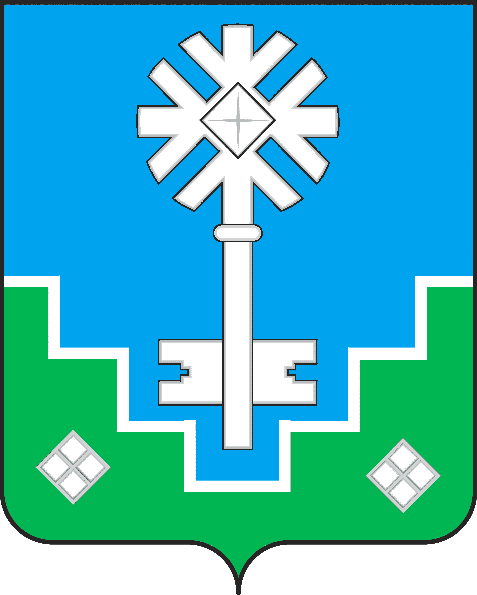 МИИРИНЭЙ ОРОЙУОНУН«Мииринэй куорат»МУНИЦИПАЛЬНАЙ ТЭРИЛЛИИ ДЬАhАЛТАТАУУРААХ